Идентификациони број листе РЕЗУЛТАТ НАДЗОРА У БОДОВИМА: Надзором УТВРЂЕНИ БРОЈ БОДОВА: _________ ПРИСУТНО ЛИЦЕ                                                                            РЕПУБЛИЧКИ   	 	 	 	 	                 	    КОМУНАЛНИ ИНСПЕКТОР    ____________________                       М.П.                                __________________________ 0 0 0 0 3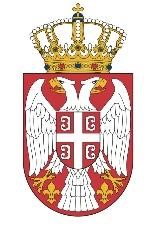                     Република Србија МИНИСТАРСТВО ГРАЂЕВИНАРТСВА,       САОБРАЋАЈА И ИНФРАСТРУКТУРЕ Сектор за инспекцијски надзор  Одсек за инспекцијске послове у области комуналних делатностиПРОИЗВОДЊА, ДИСТРИБУЦИЈА И СНАБДЕВАЊЕ ТОПЛОТНОМ ЕНЕРГИЈОМ -јединица локалне самоуправе- Закон о комуналним делатностима (''Службени гласник РС“, бр. 88/11 и 104/16)  ПРОИЗВОДЊА, ДИСТРИБУЦИЈА И СНАБДЕВАЊЕ ТОПЛОТНОМ ЕНЕРГИЈОМ -јединица локалне самоуправе- Закон о комуналним делатностима (''Службени гласник РС“, бр. 88/11 и 104/16)  ПРОИЗВОДЊА, ДИСТРИБУЦИЈА И СНАБДЕВАЊЕ ТОПЛОТНОМ ЕНЕРГИЈОМ -јединица локалне самоуправе- Закон о комуналним делатностима (''Службени гласник РС“, бр. 88/11 и 104/16)  ПРОИЗВОДЊА, ДИСТРИБУЦИЈА И СНАБДЕВАЊЕ ТОПЛОТНОМ ЕНЕРГИЈОМ -јединица локалне самоуправе- Закон о комуналним делатностима (''Службени гласник РС“, бр. 88/11 и 104/16)  ПРОИЗВОДЊА, ДИСТРИБУЦИЈА И СНАБДЕВАЊЕ ТОПЛОТНОМ ЕНЕРГИЈОМ -јединица локалне самоуправе- Закон о комуналним делатностима (''Службени гласник РС“, бр. 88/11 и 104/16)  ПРОИЗВОДЊА, ДИСТРИБУЦИЈА И СНАБДЕВАЊЕ ТОПЛОТНОМ ЕНЕРГИЈОМ -јединица локалне самоуправе- Закон о комуналним делатностима (''Службени гласник РС“, бр. 88/11 и 104/16)  ПРОИЗВОДЊА, ДИСТРИБУЦИЈА И СНАБДЕВАЊЕ ТОПЛОТНОМ ЕНЕРГИЈОМ -јединица локалне самоуправе- Закон о комуналним делатностима (''Службени гласник РС“, бр. 88/11 и 104/16)  ПРОИЗВОДЊА, ДИСТРИБУЦИЈА И СНАБДЕВАЊЕ ТОПЛОТНОМ ЕНЕРГИЈОМ -јединица локалне самоуправе- Закон о комуналним делатностима (''Службени гласник РС“, бр. 88/11 и 104/16)  ПРОИЗВОДЊА, ДИСТРИБУЦИЈА И СНАБДЕВАЊЕ ТОПЛОТНОМ ЕНЕРГИЈОМ -јединица локалне самоуправе- Закон о комуналним делатностима (''Службени гласник РС“, бр. 88/11 и 104/16)  Да ли се у јединици локалне самоуправе обавља комунална делатност производња, дистрибуција и снабдевање топлотном енергијом?Да ли се у јединици локалне самоуправе обавља комунална делатност производња, дистрибуција и снабдевање топлотном енергијом?Да ли се у јединици локалне самоуправе обавља комунална делатност производња, дистрибуција и снабдевање топлотном енергијом?Да ли се у јединици локалне самоуправе обавља комунална делатност производња, дистрибуција и снабдевање топлотном енергијом?  Да - 2        Не - 0   Да - 2        Не - 0   Да - 2        Не - 0   Да - 2        Не - 0   Да - 2        Не - 0   Да - 2        Не - 0 2. Да ли се у оквиру комуналне делатности производња, дистрибуција и снабдевање топлотном енергијом врши:Централизована производња и дистрибуција у више објеката водене паре, топле и вреле воде за потребе грејања. 2. Да ли се у оквиру комуналне делатности производња, дистрибуција и снабдевање топлотном енергијом врши:Централизована производња и дистрибуција у више објеката водене паре, топле и вреле воде за потребе грејања. 2. Да ли се у оквиру комуналне делатности производња, дистрибуција и снабдевање топлотном енергијом врши:Централизована производња и дистрибуција у више објеката водене паре, топле и вреле воде за потребе грејања. 2. Да ли се у оквиру комуналне делатности производња, дистрибуција и снабдевање топлотном енергијом врши:Централизована производња и дистрибуција у више објеката водене паре, топле и вреле воде за потребе грејања.   Да - 2         Не - 0   Да - 2         Не - 0   Да - 2         Не - 0   Да - 2         Не - 0   Да - 2         Не - 0   Да - 2         Не - 0 4. Који проценат територије јединице локалне самоуправе је обухваћен обављањем комуналне делатности производња, дистрибуција и снабдевање топлотном енергијом? 4. Који проценат територије јединице локалне самоуправе је обухваћен обављањем комуналне делатности производња, дистрибуција и снабдевање топлотном енергијом? 4. Који проценат територије јединице локалне самоуправе је обухваћен обављањем комуналне делатности производња, дистрибуција и снабдевање топлотном енергијом? 4. Који проценат територије јединице локалне самоуправе је обухваћен обављањем комуналне делатности производња, дистрибуција и снабдевање топлотном енергијом?   Преко 50% - 1  Мање од 50% - 0   Преко 50% - 1  Мање од 50% - 0   Преко 50% - 1  Мање од 50% - 0   Преко 50% - 1  Мање од 50% - 0   Преко 50% - 1  Мање од 50% - 0   Преко 50% - 1  Мање од 50% - 0 5. Укупан број становника у јединици локалне самоуправе.5. Укупан број становника у јединици локалне самоуправе.5. Укупан број становника у јединици локалне самоуправе.5. Укупан број становника у јединици локалне самоуправе.6. Укупан број корисника који је обухваћен услугом  производња, дистрибуција и снабдевање топлотном енергијом.6. Укупан број корисника који је обухваћен услугом  производња, дистрибуција и снабдевање топлотном енергијом.6. Укупан број корисника који је обухваћен услугом  производња, дистрибуција и снабдевање топлотном енергијом.6. Укупан број корисника који је обухваћен услугом  производња, дистрибуција и снабдевање топлотном енергијом.ВРШИОЦИ КОМУНАЛНЕ ДЕЛАТНОСТИ ПРОИЗВОДЊА, ДИСТРИБУЦИЈА И СНАБДЕВАЊЕ ТОПЛОТНОМ ЕНЕРГИЈОМ ВРШИОЦИ КОМУНАЛНЕ ДЕЛАТНОСТИ ПРОИЗВОДЊА, ДИСТРИБУЦИЈА И СНАБДЕВАЊЕ ТОПЛОТНОМ ЕНЕРГИЈОМ ВРШИОЦИ КОМУНАЛНЕ ДЕЛАТНОСТИ ПРОИЗВОДЊА, ДИСТРИБУЦИЈА И СНАБДЕВАЊЕ ТОПЛОТНОМ ЕНЕРГИЈОМ ВРШИОЦИ КОМУНАЛНЕ ДЕЛАТНОСТИ ПРОИЗВОДЊА, ДИСТРИБУЦИЈА И СНАБДЕВАЊЕ ТОПЛОТНОМ ЕНЕРГИЈОМ ВРШИОЦИ КОМУНАЛНЕ ДЕЛАТНОСТИ ПРОИЗВОДЊА, ДИСТРИБУЦИЈА И СНАБДЕВАЊЕ ТОПЛОТНОМ ЕНЕРГИЈОМ ВРШИОЦИ КОМУНАЛНЕ ДЕЛАТНОСТИ ПРОИЗВОДЊА, ДИСТРИБУЦИЈА И СНАБДЕВАЊЕ ТОПЛОТНОМ ЕНЕРГИЈОМ ВРШИОЦИ КОМУНАЛНЕ ДЕЛАТНОСТИ ПРОИЗВОДЊА, ДИСТРИБУЦИЈА И СНАБДЕВАЊЕ ТОПЛОТНОМ ЕНЕРГИЈОМ ВРШИОЦИ КОМУНАЛНЕ ДЕЛАТНОСТИ ПРОИЗВОДЊА, ДИСТРИБУЦИЈА И СНАБДЕВАЊЕ ТОПЛОТНОМ ЕНЕРГИЈОМ ВРШИОЦИ КОМУНАЛНЕ ДЕЛАТНОСТИ ПРОИЗВОДЊА, ДИСТРИБУЦИЈА И СНАБДЕВАЊЕ ТОПЛОТНОМ ЕНЕРГИЈОМ ВРШИОЦИ КОМУНАЛНЕ ДЕЛАТНОСТИ ПРОИЗВОДЊА, ДИСТРИБУЦИЈА И СНАБДЕВАЊЕ ТОПЛОТНОМ ЕНЕРГИЈОМ 7. Навести вршиоца комуналне делатности: 7. Навести вршиоца комуналне делатности: 7. Навести вршиоца комуналне делатности: 7. Навести вршиоца комуналне делатности: 7. Навести вршиоца комуналне делатности: 7. Навести вршиоца комуналне делатности: 7. Навести вршиоца комуналне делатности: 7. Навести вршиоца комуналне делатности: 7. Навести вршиоца комуналне делатности: 7. Навести вршиоца комуналне делатности: 8. Да ли јединица локалне самоуправе врши надзор над радом вршиоца комуналне делатности? 8. Да ли јединица локалне самоуправе врши надзор над радом вршиоца комуналне делатности?   Да - 2            Не - 0  Да - 2            Не - 0  Да - 2            Не - 0  Да - 2            Не - 0  Да - 2            Не - 0  Да - 2            Не - 0  Да - 2            Не - 0  Да - 2            Не - 09. Да ли је вршилац комуналне делатности:  јавно предузеће; привредно друштво;предузетник  други привредни субјект                9. Да ли је вршилац комуналне делатности:  јавно предузеће; привредно друштво;предузетник  други привредни субјект                  Да                 Не    Да                 Не    Да                 Не   Да                 Не    Да                 Не    Да                 Не    Да                 Не   Да                 Не    Да                 Не    Да                 Не    Да                 Не   Да                 Не    Да                 Не    Да                 Не    Да                 Не   Да                 Не    Да                 Не    Да                 Не    Да                 Не   Да                 Не    Да                 Не    Да                 Не    Да                 Не   Да                 Не    Да                 Не    Да                 Не    Да                 Не   Да                 Не    Да                 Не    Да                 Не    Да                 Не   Да                 Не  10. Да ли је поверавање обављања комуналне делатности производња, дистрибуција и снабдевање топлотном енергијом извршено на основу: Одлуке о начину обављања ове комуналне делатности илиУговора о поверавању 10. Да ли је поверавање обављања комуналне делатности производња, дистрибуција и снабдевање топлотном енергијом извршено на основу: Одлуке о начину обављања ове комуналне делатности илиУговора о поверавању   Да - 2            Не - 0   Да - 2            Не - 0   Да - 2            Не - 0   Да - 2            Не - 0   Да - 2            Не - 0   Да - 2            Не - 0   Да - 2            Не - 0   Да - 2            Не - 0 ПРАВА И ОБАВЕЗЕ ВРШИЛАЦА КОМУНАЛНЕ ДЕЛАТНОСТИ И КОРИСНИКА КОМУНАЛНИХ УСЛУГА ПРОИЗВОДЊА, ДИСТРИБУЦИЈА И СНАБДЕВАЊЕ ТОПЛОТНОМ ЕНЕРГИЈОМ ПРАВА И ОБАВЕЗЕ ВРШИЛАЦА КОМУНАЛНЕ ДЕЛАТНОСТИ И КОРИСНИКА КОМУНАЛНИХ УСЛУГА ПРОИЗВОДЊА, ДИСТРИБУЦИЈА И СНАБДЕВАЊЕ ТОПЛОТНОМ ЕНЕРГИЈОМ ПРАВА И ОБАВЕЗЕ ВРШИЛАЦА КОМУНАЛНЕ ДЕЛАТНОСТИ И КОРИСНИКА КОМУНАЛНИХ УСЛУГА ПРОИЗВОДЊА, ДИСТРИБУЦИЈА И СНАБДЕВАЊЕ ТОПЛОТНОМ ЕНЕРГИЈОМ ПРАВА И ОБАВЕЗЕ ВРШИЛАЦА КОМУНАЛНЕ ДЕЛАТНОСТИ И КОРИСНИКА КОМУНАЛНИХ УСЛУГА ПРОИЗВОДЊА, ДИСТРИБУЦИЈА И СНАБДЕВАЊЕ ТОПЛОТНОМ ЕНЕРГИЈОМ ПРАВА И ОБАВЕЗЕ ВРШИЛАЦА КОМУНАЛНЕ ДЕЛАТНОСТИ И КОРИСНИКА КОМУНАЛНИХ УСЛУГА ПРОИЗВОДЊА, ДИСТРИБУЦИЈА И СНАБДЕВАЊЕ ТОПЛОТНОМ ЕНЕРГИЈОМ ПРАВА И ОБАВЕЗЕ ВРШИЛАЦА КОМУНАЛНЕ ДЕЛАТНОСТИ И КОРИСНИКА КОМУНАЛНИХ УСЛУГА ПРОИЗВОДЊА, ДИСТРИБУЦИЈА И СНАБДЕВАЊЕ ТОПЛОТНОМ ЕНЕРГИЈОМ ПРАВА И ОБАВЕЗЕ ВРШИЛАЦА КОМУНАЛНЕ ДЕЛАТНОСТИ И КОРИСНИКА КОМУНАЛНИХ УСЛУГА ПРОИЗВОДЊА, ДИСТРИБУЦИЈА И СНАБДЕВАЊЕ ТОПЛОТНОМ ЕНЕРГИЈОМ ПРАВА И ОБАВЕЗЕ ВРШИЛАЦА КОМУНАЛНЕ ДЕЛАТНОСТИ И КОРИСНИКА КОМУНАЛНИХ УСЛУГА ПРОИЗВОДЊА, ДИСТРИБУЦИЈА И СНАБДЕВАЊЕ ТОПЛОТНОМ ЕНЕРГИЈОМ ПРАВА И ОБАВЕЗЕ ВРШИЛАЦА КОМУНАЛНЕ ДЕЛАТНОСТИ И КОРИСНИКА КОМУНАЛНИХ УСЛУГА ПРОИЗВОДЊА, ДИСТРИБУЦИЈА И СНАБДЕВАЊЕ ТОПЛОТНОМ ЕНЕРГИЈОМ ПРАВА И ОБАВЕЗЕ ВРШИЛАЦА КОМУНАЛНЕ ДЕЛАТНОСТИ И КОРИСНИКА КОМУНАЛНИХ УСЛУГА ПРОИЗВОДЊА, ДИСТРИБУЦИЈА И СНАБДЕВАЊЕ ТОПЛОТНОМ ЕНЕРГИЈОМ 11. Да ли је Скупштина јединице локалне самоуправе одлукама прописала начин обављања комуналне делатности производња, дистрибуција и снабдевање топлотном енергијом, права и обавезе вршилаца комуналне делатности, корисника услуга...? 11. Да ли је Скупштина јединице локалне самоуправе одлукама прописала начин обављања комуналне делатности производња, дистрибуција и снабдевање топлотном енергијом, права и обавезе вршилаца комуналне делатности, корисника услуга...? 11. Да ли је Скупштина јединице локалне самоуправе одлукама прописала начин обављања комуналне делатности производња, дистрибуција и снабдевање топлотном енергијом, права и обавезе вршилаца комуналне делатности, корисника услуга...?   Да -2          Не - 0   Да -2          Не - 0   Да -2          Не - 0   Да -2          Не - 0   Да -2          Не - 0   Да -2          Не - 0   Да -2          Не - 0 12. Навести назив Одлуке којом је прописан начин обављања комуналне делатности      производња, дистрибуција и снабдевање топлотном енергијом број Службеног      листа у којем је објављена? 12. Навести назив Одлуке којом је прописан начин обављања комуналне делатности      производња, дистрибуција и снабдевање топлотном енергијом број Службеног      листа у којем је објављена? 12. Навести назив Одлуке којом је прописан начин обављања комуналне делатности      производња, дистрибуција и снабдевање топлотном енергијом број Службеног      листа у којем је објављена? 12. Навести назив Одлуке којом је прописан начин обављања комуналне делатности      производња, дистрибуција и снабдевање топлотном енергијом број Службеног      листа у којем је објављена? 12. Навести назив Одлуке којом је прописан начин обављања комуналне делатности      производња, дистрибуција и снабдевање топлотном енергијом број Службеног      листа у којем је објављена? 12. Навести назив Одлуке којом је прописан начин обављања комуналне делатности      производња, дистрибуција и снабдевање топлотном енергијом број Службеног      листа у којем је објављена? 12. Навести назив Одлуке којом је прописан начин обављања комуналне делатности      производња, дистрибуција и снабдевање топлотном енергијом број Службеног      листа у којем је објављена? 12. Навести назив Одлуке којом је прописан начин обављања комуналне делатности      производња, дистрибуција и снабдевање топлотном енергијом број Службеног      листа у којем је објављена? 12. Навести назив Одлуке којом је прописан начин обављања комуналне делатности      производња, дистрибуција и снабдевање топлотном енергијом број Службеног      листа у којем је објављена? 12. Навести назив Одлуке којом је прописан начин обављања комуналне делатности      производња, дистрибуција и снабдевање топлотном енергијом број Службеног      листа у којем је објављена?  13. Да ли је јединица локалне самоуправе ускладила своја        општа акта са Законом? 13. Да ли је јединица локалне самоуправе ускладила своја        општа акта са Законом? 13. Да ли је јединица локалне самоуправе ускладила своја        општа акта са Законом?  Да - 4          Не - 0  Да - 4          Не - 0  Да - 4          Не - 0  Да - 4          Не - 0  Да - 4          Не - 0  Да - 4          Не - 0  Да - 4          Не - 014. Да ли јединица локалне самоуправе поступа у складу са обавезама из чл.17. Закона у случају непланираних прекида испоруке у пружању комуналне услуге производња, дистрибуција и снабдевање топлотном енергијом? 14. Да ли јединица локалне самоуправе поступа у складу са обавезама из чл.17. Закона у случају непланираних прекида испоруке у пружању комуналне услуге производња, дистрибуција и снабдевање топлотном енергијом? 14. Да ли јединица локалне самоуправе поступа у складу са обавезама из чл.17. Закона у случају непланираних прекида испоруке у пружању комуналне услуге производња, дистрибуција и снабдевање топлотном енергијом?   Да - 2          Не - 0   Да - 2          Не - 0   Да - 2          Не - 0   Да - 2          Не - 0   Да - 2          Не - 0   Да - 2          Не - 0   Да - 2          Не - 0 Да ли је Скупштина јединице локалне самоуправе одредила начин континуираног изјашњавања (најмање једном годишње) корисника комуналних услуга о квалитету пружања комуналне услуге пречишћавање и одвођење атмосферских и отпадних вода од стране вршилаца ове комуналне делатности?  Да ли је Скупштина јединице локалне самоуправе одредила начин континуираног изјашњавања (најмање једном годишње) корисника комуналних услуга о квалитету пружања комуналне услуге пречишћавање и одвођење атмосферских и отпадних вода од стране вршилаца ове комуналне делатности?  Да ли је Скупштина јединице локалне самоуправе одредила начин континуираног изјашњавања (најмање једном годишње) корисника комуналних услуга о квалитету пружања комуналне услуге пречишћавање и одвођење атмосферских и отпадних вода од стране вршилаца ове комуналне делатности?    Да - 2           Не - 0  Да - 2           Не - 0  Да - 2           Не - 0  Да - 2           Не - 0  Да - 2           Не - 0  Да - 2           Не - 0  Да - 2           Не - 0Уколико је одговор на претходно питање потврдан навести начин изјашњавања корисника комуналне услуге:елекронским путем или                                                                         неки други начинУколико је одговор на претходно питање потврдан навести начин изјашњавања корисника комуналне услуге:елекронским путем или                                                                         неки други начинУколико је одговор на претходно питање потврдан навести начин изјашњавања корисника комуналне услуге:елекронским путем или                                                                         неки други начинУколико је одговор на претходно питање потврдан навести начин изјашњавања корисника комуналне услуге:елекронским путем или                                                                         неки други начинУколико је одговор на претходно питање потврдан навести начин изјашњавања корисника комуналне услуге:елекронским путем или                                                                         неки други начинУколико је одговор на претходно питање потврдан навести начин изјашњавања корисника комуналне услуге:елекронским путем или                                                                         неки други начинУколико је одговор на претходно питање потврдан навести начин изјашњавања корисника комуналне услуге:елекронским путем или                                                                         неки други начинУколико је одговор на претходно питање потврдан навести начин изјашњавања корисника комуналне услуге:елекронским путем или                                                                         неки други начинУколико је одговор на претходно питање потврдан навести начин изјашњавања корисника комуналне услуге:елекронским путем или                                                                         неки други начинУколико је одговор на претходно питање потврдан навести начин изјашњавања корисника комуналне услуге:елекронским путем или                                                                         неки други начинУколико су резултати изјашњавања корисника ове комуналне услуге такви да већина није задовољна пруженом комуналном услугом одређеног вршиоца комуналне делатности, да ли је јединица                                                                                                                                                                            локалне самоуправе покренула поступак преиспитивања рада вршиоца комуналне делатности и налажила да отклони недостатке који су наведени у изјашњавању корисника у року који не може бити дужи од 90 дана.Уколико су резултати изјашњавања корисника ове комуналне услуге такви да већина није задовољна пруженом комуналном услугом одређеног вршиоца комуналне делатности, да ли је јединица                                                                                                                                                                            локалне самоуправе покренула поступак преиспитивања рада вршиоца комуналне делатности и налажила да отклони недостатке који су наведени у изјашњавању корисника у року који не може бити дужи од 90 дана.Уколико су резултати изјашњавања корисника ове комуналне услуге такви да већина није задовољна пруженом комуналном услугом одређеног вршиоца комуналне делатности, да ли је јединица                                                                                                                                                                            локалне самоуправе покренула поступак преиспитивања рада вршиоца комуналне делатности и налажила да отклони недостатке који су наведени у изјашњавању корисника у року који не може бити дужи од 90 дана.  Да              Не   Да              Не   Да              Не   Да              Не   Да              Не   Да              Не   Да              Не ПРОМЕНА ЦЕНА КОМУНАЛНЕ УСЛУГЕ ПРОИЗВОДЊА, ДИСТРИБУЦИЈА И СНАБДЕВАЊЕ ТОПЛОТНОМ ЕНЕРГИЈОМ ПРОМЕНА ЦЕНА КОМУНАЛНЕ УСЛУГЕ ПРОИЗВОДЊА, ДИСТРИБУЦИЈА И СНАБДЕВАЊЕ ТОПЛОТНОМ ЕНЕРГИЈОМ ПРОМЕНА ЦЕНА КОМУНАЛНЕ УСЛУГЕ ПРОИЗВОДЊА, ДИСТРИБУЦИЈА И СНАБДЕВАЊЕ ТОПЛОТНОМ ЕНЕРГИЈОМ ПРОМЕНА ЦЕНА КОМУНАЛНЕ УСЛУГЕ ПРОИЗВОДЊА, ДИСТРИБУЦИЈА И СНАБДЕВАЊЕ ТОПЛОТНОМ ЕНЕРГИЈОМ ПРОМЕНА ЦЕНА КОМУНАЛНЕ УСЛУГЕ ПРОИЗВОДЊА, ДИСТРИБУЦИЈА И СНАБДЕВАЊЕ ТОПЛОТНОМ ЕНЕРГИЈОМ ПРОМЕНА ЦЕНА КОМУНАЛНЕ УСЛУГЕ ПРОИЗВОДЊА, ДИСТРИБУЦИЈА И СНАБДЕВАЊЕ ТОПЛОТНОМ ЕНЕРГИЈОМ ПРОМЕНА ЦЕНА КОМУНАЛНЕ УСЛУГЕ ПРОИЗВОДЊА, ДИСТРИБУЦИЈА И СНАБДЕВАЊЕ ТОПЛОТНОМ ЕНЕРГИЈОМ ПРОМЕНА ЦЕНА КОМУНАЛНЕ УСЛУГЕ ПРОИЗВОДЊА, ДИСТРИБУЦИЈА И СНАБДЕВАЊЕ ТОПЛОТНОМ ЕНЕРГИЈОМ ПРОМЕНА ЦЕНА КОМУНАЛНЕ УСЛУГЕ ПРОИЗВОДЊА, ДИСТРИБУЦИЈА И СНАБДЕВАЊЕ ТОПЛОТНОМ ЕНЕРГИЈОМ ПРОМЕНА ЦЕНА КОМУНАЛНЕ УСЛУГЕ ПРОИЗВОДЊА, ДИСТРИБУЦИЈА И СНАБДЕВАЊЕ ТОПЛОТНОМ ЕНЕРГИЈОМ 18. Да ли на одлуку о промени цене комуналне услуге производња, дистрибуција и снабдевање топлотном енергијом сагласност даје надлежни орган јединице локалне самоуправе? 18. Да ли на одлуку о промени цене комуналне услуге производња, дистрибуција и снабдевање топлотном енергијом сагласност даје надлежни орган јединице локалне самоуправе? 18. Да ли на одлуку о промени цене комуналне услуге производња, дистрибуција и снабдевање топлотном енергијом сагласност даје надлежни орган јединице локалне самоуправе?   Да - 2          Не - 0   Да - 2          Не - 0   Да - 2          Не - 0   Да - 2          Не - 0   Да - 2          Не - 0   Да - 2          Не - 0   Да - 2          Не - 0 Навести који надлежни орган у јединици локалне самоуправе даје сагласност на       промену цене комуналне услуге производња, дистрибуција и снабдевање      топлотном енергијом.Навести који надлежни орган у јединици локалне самоуправе даје сагласност на       промену цене комуналне услуге производња, дистрибуција и снабдевање      топлотном енергијом.Навести који надлежни орган у јединици локалне самоуправе даје сагласност на       промену цене комуналне услуге производња, дистрибуција и снабдевање      топлотном енергијом.Навести који надлежни орган у јединици локалне самоуправе даје сагласност на       промену цене комуналне услуге производња, дистрибуција и снабдевање      топлотном енергијом.Навести који надлежни орган у јединици локалне самоуправе даје сагласност на       промену цене комуналне услуге производња, дистрибуција и снабдевање      топлотном енергијом.Навести који надлежни орган у јединици локалне самоуправе даје сагласност на       промену цене комуналне услуге производња, дистрибуција и снабдевање      топлотном енергијом.Навести који надлежни орган у јединици локалне самоуправе даје сагласност на       промену цене комуналне услуге производња, дистрибуција и снабдевање      топлотном енергијом.Навести који надлежни орган у јединици локалне самоуправе даје сагласност на       промену цене комуналне услуге производња, дистрибуција и снабдевање      топлотном енергијом.Навести који надлежни орган у јединици локалне самоуправе даје сагласност на       промену цене комуналне услуге производња, дистрибуција и снабдевање      топлотном енергијом.Навести који надлежни орган у јединици локалне самоуправе даје сагласност на       промену цене комуналне услуге производња, дистрибуција и снабдевање      топлотном енергијом.20. Да ли је цена за пружање комуналне услуге производња, дистрибуција и снабдевање топлотном енергијом једнака за све категорије потрошача? 20. Да ли је цена за пружање комуналне услуге производња, дистрибуција и снабдевање топлотном енергијом једнака за све категорије потрошача? 20. Да ли је цена за пружање комуналне услуге производња, дистрибуција и снабдевање топлотном енергијом једнака за све категорије потрошача?   Да -3           Не - 0   Да -3           Не - 0   Да -3           Не - 0   Да -3           Не - 0   Да -3           Не - 0   Да -3           Не - 0   Да -3           Не - 0 21.  Да ли у јединици локалне самоуправе постоје утврђене категорије корисника који плаћају субвенционирану цену комуналне услуге производња, дистрибуција и снабдевање топлотном енергијом? 21.  Да ли у јединици локалне самоуправе постоје утврђене категорије корисника који плаћају субвенционирану цену комуналне услуге производња, дистрибуција и снабдевање топлотном енергијом? 21.  Да ли у јединици локалне самоуправе постоје утврђене категорије корисника који плаћају субвенционирану цену комуналне услуге производња, дистрибуција и снабдевање топлотном енергијом?   Да - 1          Не - 0     Да - 1          Не - 0     Да - 1          Не - 0     Да - 1          Не - 0     Да - 1          Не - 0     Да - 1          Не - 0     Да - 1          Не - 0   22. Да ли је јединица локалне самоуправе вршиоцу комуналне делатности доставила списак и податке корисника који плаћају субвенционирану цену комуналне услуге производња, дистрибуција и снабдевање топлотном енергијом?22. Да ли је јединица локалне самоуправе вршиоцу комуналне делатности доставила списак и податке корисника који плаћају субвенционирану цену комуналне услуге производња, дистрибуција и снабдевање топлотном енергијом?22. Да ли је јединица локалне самоуправе вршиоцу комуналне делатности доставила списак и податке корисника који плаћају субвенционирану цену комуналне услуге производња, дистрибуција и снабдевање топлотном енергијом?  Да - 1           Не   Да - 1           Не   Да - 1           Не   Да - 1           Не   Да - 1           Не   Да - 1           Не   Да - 1           Не СРЕДСТВА ЗА ИЗГРАДЊУ КОМУНАЛНЕ ИНФРАСТРУКТУРЕ ПРОИЗВОДЊА, ДИСТРИБУЦИЈА И СНАБДЕВАЊЕ ТОПЛОТНОМ ЕНЕРГИЈОМСРЕДСТВА ЗА ИЗГРАДЊУ КОМУНАЛНЕ ИНФРАСТРУКТУРЕ ПРОИЗВОДЊА, ДИСТРИБУЦИЈА И СНАБДЕВАЊЕ ТОПЛОТНОМ ЕНЕРГИЈОМСРЕДСТВА ЗА ИЗГРАДЊУ КОМУНАЛНЕ ИНФРАСТРУКТУРЕ ПРОИЗВОДЊА, ДИСТРИБУЦИЈА И СНАБДЕВАЊЕ ТОПЛОТНОМ ЕНЕРГИЈОМСРЕДСТВА ЗА ИЗГРАДЊУ КОМУНАЛНЕ ИНФРАСТРУКТУРЕ ПРОИЗВОДЊА, ДИСТРИБУЦИЈА И СНАБДЕВАЊЕ ТОПЛОТНОМ ЕНЕРГИЈОМСРЕДСТВА ЗА ИЗГРАДЊУ КОМУНАЛНЕ ИНФРАСТРУКТУРЕ ПРОИЗВОДЊА, ДИСТРИБУЦИЈА И СНАБДЕВАЊЕ ТОПЛОТНОМ ЕНЕРГИЈОМСРЕДСТВА ЗА ИЗГРАДЊУ КОМУНАЛНЕ ИНФРАСТРУКТУРЕ ПРОИЗВОДЊА, ДИСТРИБУЦИЈА И СНАБДЕВАЊЕ ТОПЛОТНОМ ЕНЕРГИЈОМСРЕДСТВА ЗА ИЗГРАДЊУ КОМУНАЛНЕ ИНФРАСТРУКТУРЕ ПРОИЗВОДЊА, ДИСТРИБУЦИЈА И СНАБДЕВАЊЕ ТОПЛОТНОМ ЕНЕРГИЈОМСРЕДСТВА ЗА ИЗГРАДЊУ КОМУНАЛНЕ ИНФРАСТРУКТУРЕ ПРОИЗВОДЊА, ДИСТРИБУЦИЈА И СНАБДЕВАЊЕ ТОПЛОТНОМ ЕНЕРГИЈОМСРЕДСТВА ЗА ИЗГРАДЊУ КОМУНАЛНЕ ИНФРАСТРУКТУРЕ ПРОИЗВОДЊА, ДИСТРИБУЦИЈА И СНАБДЕВАЊЕ ТОПЛОТНОМ ЕНЕРГИЈОМСРЕДСТВА ЗА ИЗГРАДЊУ КОМУНАЛНЕ ИНФРАСТРУКТУРЕ ПРОИЗВОДЊА, ДИСТРИБУЦИЈА И СНАБДЕВАЊЕ ТОПЛОТНОМ ЕНЕРГИЈОМ 23. Средства за обављање и развој комуналних делатности        обезбеђују се из: прихода од продаје комуналних услуга прихода од концесионих накнада за обављање комуналних делатности прихода буџета јединице локалне самоуправенаменских средстава других нивоа власти других извора, у складу са законом 23. Средства за обављање и развој комуналних делатности        обезбеђују се из: прихода од продаје комуналних услуга прихода од концесионих накнада за обављање комуналних делатности прихода буџета јединице локалне самоуправенаменских средстава других нивоа власти других извора, у складу са законом 23. Средства за обављање и развој комуналних делатности        обезбеђују се из: прихода од продаје комуналних услуга прихода од концесионих накнада за обављање комуналних делатности прихода буџета јединице локалне самоуправенаменских средстава других нивоа власти других извора, у складу са законом  Да                   Не  Да                   Не  Да                   Не  Да                   Не   Да                   Не   Да                   Не   Да                   Не  Да                   Не  Да                   Не  Да                   Не   Да                   Не   Да                   Не   Да                   Не  Да                   Не  Да                   Не  Да                   Не   Да                   Не   Да                   Не   Да                   Не  Да                   Не  Да                   Не  Да                   Не   Да                   Не   Да                   Не   Да                   Не  Да                   Не  Да                   Не  Да                   Не   Да                   Не   Да                   Не   Да                   Не  Да                   Не  Да                   Не  Да                   Не   Да                   Не   Да                   Не   Да                   Не  Да                   Не  Да                   Не  Да                   Не   Да                   Не   Да                   Не Могући број бодова Број Могући број бодова 26 Степен ризика Распон бодова Незнатан         23-26Низак 18-22Средњи 13-17Висок 8-12Критичан 7 и мање